Vsebina: REŠI KOCKOPodročje: MATEMATIKAPrimernost vsebine za starost otrok: 3 – 6 letVsebino pripravila strokovna delavka: Aleksandra Tkavc, dipl. vzg.Opis dejavnosti:Potrebujemo:nižjo plastično posodovodokocke različnih barvbarvice, tempera barvepapirnat krožnik / barvni listveliko žlicovolna / vrvZ vrvjo, volno ali čim drugim prepletemo nižjo plastično posodo, vanjo nalijemo vodo in položimo kocke različnih barv. Poleg posode pripravimo barvne liste takšnih barv kot so kocke v posodi. Če barvnih listov nimamo, z barvami označimo papirnat krožnik ali bel prazen list. Označimo lahko s flomastri, barvicami ali tempera barvami, kar nam je ljubše in imamo pri roki. Otroku ponudimo žlico in ga spodbudimo, da z njo iz vedra pobere kocko in jo razvrsti na krožnik ali list, ki je enake barve kot kocka. Dejavnost je zaključena, ko iz vedra pobere in razvrsti vse kocke. Barve poimenuje, kocke lahko na koncu tudi prešteje.                                                                                                                                          S to dejavnostjo otroci razvijajo motoriko rok, utrjujejo barve in štetje.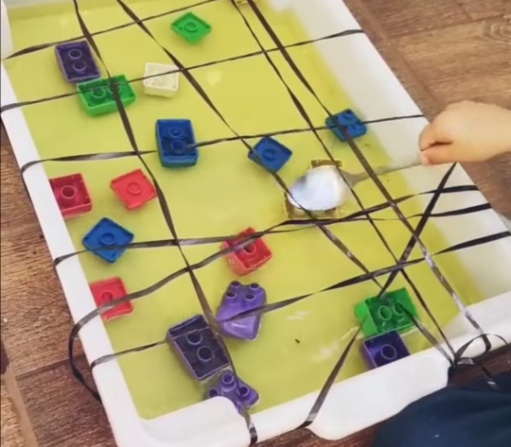 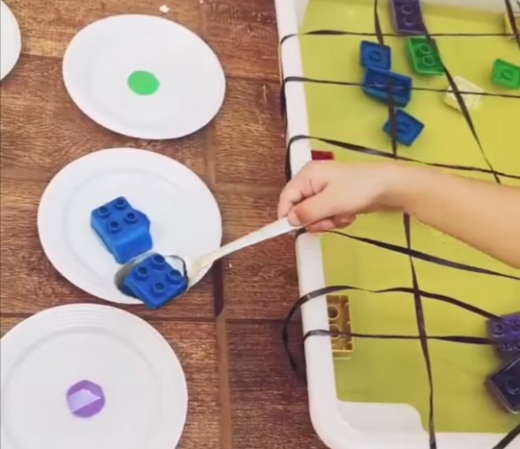 